Почему современный подросток не хочет взрослеть?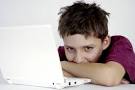 Социологи и СМИ давно уже ищут объяснение тому, почему подростки так хотят выглядеть взрослыми, но одновременно не хотят взрослеть. И почему взрослые стали так похожи на подростков.Как это только не называли: и «синдромом Питера Пэна», и «инфантилизмом», и «движением кидалтов». Кидалт – (сокращение от англ. kid — ребёнок и англ. adult — взрослый)Что только не имели в виду под нежеланием взрослеть: от стремления избегать любой ответственности до желания постоянно развлекаться. Что только не называли причиной: от состояния экономики до современной культуры. Но, как оказалось, к этому могут приложить свою руку и родители: те самые, ответственные и самостоятельные. И одновременно - не желающие, чтобы их чадо взрослело. Причины по которым подросток (ребенок) не хочет взрослетьДети не всегда торопятся взрослеть, и на то есть свои причины.   Почему же ребенок не хочет взрослеть? Иногда случается, что ребенок, подросток сталкивается в своей жизни с такими трудностями, которые очень трудно пережить. Тогда они как бы поворачивают время вспять, регрессируя, возвращаясь на более раннюю стадию своего развития. Там были другие правила, другие отношения со значимыми близкими людьми, другие возможности.Например, в семье появился новый ребенок, который привлек все внимание взрослых. Если старший чувствует, или ему кажется, что любовь родителей ушла от него, он постарается, часто неосознанно, сделать все, чтобы подольше оставаться маленьким или даже в своих действиях, поступках, желаниях, вернуться к более раннему возрасту. Для ребенка нежелание взрослеть может означать, таким образом, возможность защититься от какого-то тяжелого опыта, переживания и, кроме этого, оставаться Его величеством Ребенком, имеющим право требовать, повелевать, обладать – а взросление, принятие ограничений иногда может восприниматься как окончательная потеря этого очень выгодного во всех отношениях состояния.Любой ребенок рано или поздно приходит к мысли о том, что взросление связано с потенциальным расставанием – и это хорошо, что он задумывается об этом – ведь, значит, он начинает отчетливо понимать, что он – это он, мама – это мама, и что они могут быть друг без друга. Тогда, может быть, такая фраза значит: «Я ведь еще долго-долго не расстанусь с мамой, я так не хочу об этом думать!»Бывает, что подростки не мыслят себя в будущем без родителей, без их заботы и помощи. Они рассчитывают, что и дальше все будет продолжаться именно как в детстве, они не хотят становиться самостоятельными, нести ответственность за свою жизнь. И их можно понять: в нашем быстро изменяющемся мире, где существует столько обязанностей и необходимостей, всегда приятно рассчитывать на то, что найдется кто-то, кто сделает все эти суетные вещи за тебя.Да и родители, вроде бы и говорят, что надо стараться быть взрослым мальчиком или девочкой, а на деле, в глубине души могут желать, чтобы ребенок подольше оставался маленьким. Потому что нас забавляет их непосредственность, восхищает их искренность, они такие милые, преданные, доверчивые, как будто наше собственное детство вдруг снова становится таким явным, близким, как неожиданно вышедшее из-за туч солнце в понурый осенний день. Мы не хотим, чтобы дети взрослели и, возможно, слова ребенка о нежелании взрослеть – это наши слова, наши желания, которые они улавливают? Когда такое несоответствие достигает значительных размеров, это может почувствовать и сам подросток. Например, мама говорит ему, чтобы он был самостоятельным, нашел бы себе работу на каникулы, и сама же дает ему деньги на карманные расходы, размер которых явно превышает ту сумму, которую он сам мог бы заработать за каникулы. Возникает некоторое несоответствие, которое подросток не всегда понимает, как правильно интерпретировать. Так что получается, что родителям надо справиться с принятием того факта, что их дети неизбежно повзрослеют.Бывает, в крайних случаях матери катастрофически не могут отпустить от себя своего драгоценного ребенка. Они останавливают для него ход времени, навсегда оставляя привязанным к себе младенцем. Дело в том, что, отпуская ребенка, позволяя ему взрослеть, наблюдая за тем, как он растет, сам становится взрослым, нам самим становится все более и более очевидно собственное старение. Какие-то дела сделаны, что-то так и не удалось реализовать, и взрослые начинают передавать свои несбывшиеся надежды детям.Позже, когда дети вырастают и уходят из своей родительской семьи, родители переживают так называемый синдром «покинутого гнезда». Закончилась целая веха в их жизни. И у них может появиться  «чувство  брошенности»,  ненужности.Потенциально, наверное, о таком времени думают (или стараются не думать) все родители. Но если с рождением ребенка кажется, что такие времена наступят еще очень не скоро, то, по мере развития ребенка, с каждым годом будет появляться ощущение того, что все летит слишком быстро.	Подростки – это дети, которые находятся на пути к взрослой жизни. Сегодня они живут в очень сложном мире, который, конечно же, отличается от того, в котором жили их родители в подростковом возрасте.«Современные дети по-другому воспринимают мир», «мыслят по-другому», «проявляют агрессию, когда их заставляют что-то делать», «не хотят выполнять указания взрослых», «они требовательны и настойчивы», «очень подвижные и гиперактивные» – пишут родители и учителя в анкетах.Подростковый возраст детей,  рожденных, например, в 60-70-е годы ХХ века проходил в существенно иных условиях. Формирование системы нравственных и ценностных ориентиров проходило в границах социума, в котором было достаточно определенное понимание «правильного» и «неправильного», добра и зла. Не вдаваясь в обсуждение «правильности» тогдашнего «правильного», отметим лишь, что оно существовало. А это давало своеобразную точку отсчета для формирования собственного мировоззрения, собственной системы ориентиров. 	Сегодняшние подростки социально и нравственно дезориентированы. 	Эта «технологическая» реальность дает подросткам связь с миром, а миру дает возможность влиять на них. И поэтому современный подросток находится под влиянием стольких культурных стимулов, сколько его родители не могли себе и вообразить.	Кроме того  в описанном выше социальном контексте понятными становятся данные о коммуникативных и как следствие – поведенческих проблемах подростка. Современные подростки теряются в провокационных, задевающих, угрожающих ситуациях, выбирая либо подчинение, либо ответную агрессивность в качестве своего ответа.  Другой тип ситуаций, в которых преимущественно выбирается неконструктивный стиль поведения, как ни странно, это ситуации, когда другому нужна поддержка или когда сам нуждаешься в поддержке. Эти последние данные говорят, на наш взгляд, не о закрытости и недоверчивости подростков (ибо они, и психологи это отлично знают, открыты и доверчивы). Они скорее эксплицируют поведение, бытующее в нашем обществе и транслируемое напрямую от старшего поколения к младшему: нельзя проявлять твёрдость в отстаивании своих прав, лучше уступить. Нельзя показывать другому, что тебе плохо – «это неудобно». «Стыдно» чувствовать боль. Приличный человек не чувствует гнева или ненависти и уж во всяком случае их не проявляет. И так далее… В половине ситуаций коммуникативный стиль подростков уверенный, вторая же половина ситуаций, с неправильными реакциями, показывает подавляющее преобладание зависимого поведения над агрессивным. Конечно, это не означает, что подростки в большинстве своём пассивные жертвы, просто они как на контрольной работе пишут то, что им кажется одобряемым, то есть одобряемое взрослыми поведение, по их мнению, пассивно-зависимое, это тем более впечатляет. 	Даже став юридически взрослыми, дети избегают этого состояния взрослости. Одной из причин, которая объясняет, почему подростки не хотят взрослеть,  является то,  что когда они этого хотели, им не давали. Сил и желаний было много, а возможностей реализовать – никаких. Их заставляли учиться и только учиться. Всю остальную работу выполняли сами родители, или лица значимые для них.Критерии взрослости− Первый источник чувства взрослости – когда еще задолго до физических трансформаций подросток выполняет «взрослые» обязанности, и тогда в социальную взрослость начинает «входить» взрослость психологическая. − Вторым является вхождение ребенка в неформальные разновозрастные группы, где инициатива общения принадлежит старшим по возрасту. Такое общение быстро приводит к взрослению, поскольку меняются тема и содержание контактов. − Третий источник взрослости – самостоятельное установление идентификации между собой и окружающим миром. Видя сходство и различие, подросток иногда адекватно, иногда нет, определяет направление своей взрослости. Сходство может устанавливаться на разной основе:  в способах поведения;социальной активности.Секрет родительского воспитания – не в том, что делает родитель, а в том, кем он является для ребенка. Когда дети ищут близости с нами и стремятся к установлению контакта, мы становимся для них воспитателями, учителями и советчиками, утешителями и образцами для подражания.  Если ребенок сильно привязан к родителям или одному из них, то это является его стратегической базой, с которой он может совершать вылазки, чтобы исследовать этот мир, убежищем, где он найдет поддержку, вдохновение.  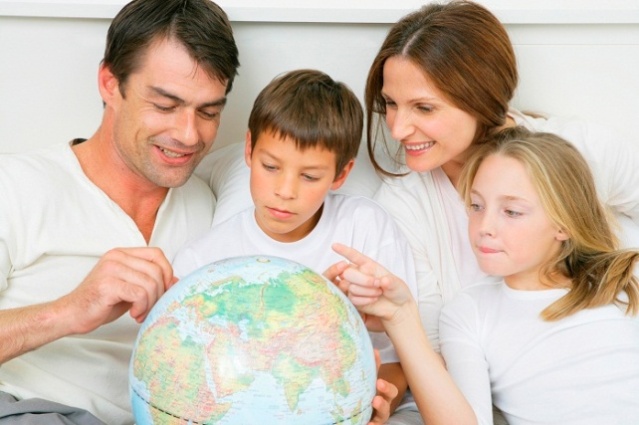 Памятка для родителей Никогда не воспитывайте ребенка в плохом настроении.Ясно определите, чего вы хотите от ребенка, узнайте, что он думает по этому поводу.Предоставьте ребенку самостоятельность, не контролируйте каждый его шаг.Не пропустите момента, когда  детьми достигнут первый успех.Укажите ребенку на допущенную ошибку и постарайтесь, чтобы он осознал ее.Оценивайте поступок, а не личность.Дайте ребенку ощутить, что сочувствуете ему, верите в него.ЗаключениеМожно жить прошлым, можно будущим. Труднее всего, наверное, жить настоящим. Труднее всего ценить и получать удовольствие от непосредственности, неповторимости текущего момента. Мамы и папы, когда дети только идут в первый класс, озабочены уже тем, в какой институт будут поступать их чада, удастся ли освободить мальчика от необходимости служить в армии: очередная вершина взята и нельзя останавливаться, надо уже ориентировать все свои (ну и, конечно, ребенка) силы на взятие следующего рубежа. Под влиянием таких родительских установок дети будут терять что-то очень детское, непосредственное, они с малых лет будут озабочены желаниями своих родителей, да и только. Вот почему для родителей очень важно представлять, что для их детей в данный временной и возрастной период наиболее важно. Например, для дошкольника очень важно играть, причем характер его игры также изменяется со временем. Для школьника очень важно быть заинтересованным в учебе, приобретении новых знаний. А для подростка акценты сменяются и главную роль начинает играть общение с друзьями, первые любовные увлечения, интимные чувства, появляющиеся к любимому человеку.Родителям самим важно научиться находить в своем ребенке что-то неповторимое именно «здесь и теперь», как говорят психологи. Потому что ребенок растет очень быстро, и думая только о будущем, родители рискуют, во-первых, просто не получить удовольствия от того, что у них есть такой замечательный ребенок, а, во-вторых, того не желая, помешать ему расти и развиваться максимально полно и гармонично.Наверное, время все расставит по своим местам. Его нельзя обмануть, убыстрить, остановить. Любое дело имеет свое начало и конец. Любой возрастной период в развитии человека начинается когда-то и в какой-то момент заканчивается. А те важные для психического развития достижения, сформировавшиеся в течение определенного возрастного периода, не исчезают, но служат основанием для дальнейшего развития.Советы взрослым (родителям, педагогам,  классным руководителям, школьным психологам)Поскольку на вопрос о том, что такое взрослость, разные люди, даже ученые, отвечают по-разному, будет разумно как можно реже использовать это понятие в воспитании, особенно в манипулятивных целях: «Ты уже взрослый» или «Вот станешь взрослым».Привлекательность образа взрослого формирует ближайшее окружение ребенка. Что мы говорим? Как выглядим? Как относимся к миру? Каждую минуту мы проектируем образ его будущей жизни. 3. Решать, когда уже пришла пора сепарации (отделения), а когда еще нет, не приходится: это как явление природы – не отменимо и безусловно. Только не стоит спекулировать на материальной зависимости подростка. Тот факт, что в нашем обществе ему особо негде заработать и реально отселиться, не отменяет естественных законов психического развития человека.Поймите, что позволив своему ребенку стать взрослым, вы в его лице приобретаете настоящего друга, который всегда поймет, поддержит и станет на вашу сторону. ЛитератураОстапенко А.А. Взросление подростков: нарушения и их преодоление//., Социальная педагогика. 2012 № 5. С. 35-45Слободчиков В.И., Исаев Е.И. Психология развития человека. М.: Школьная пресса, 2000. С. 24(Ухтомский А.А. Избр. труды. Л: Наука, 1978. С. 95).Зинченко В.П. Воспитание души // Педология. Новый век. 2002. № 10. (http://www.genesis.ru/ pedologia/10/7.htm).Казанская В.  Подросток. Трудности взросления. Издательский дом,  Питер, 2008 г.Лукьянова В.С., Остапенко А.А., Ткач Д.С. Воспитывать… Зачем? Что? Как? Из опыта воспитательной работы Азовского педагогического лицея //Воспитательная работа в школе. 2004. № 6. С. 15–22.